									проект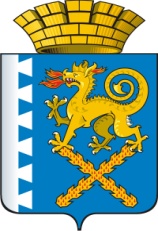 ГЛАВА НОВОЛЯЛИНСКОГО ГОРОДСКОГО ОКРУГАП О С Т А Н О В Л Е Н И Еот                               №  г. Новая ЛяляО внесении изменений в постановление главы от 27.06.2016 № 558 «Об утверждении муниципальной программы Новолялинского городского округа «Реализация основных направлений в строительном комплексе Новолялинского городского округа до 2020 года»	В соответствии со статьёй 179 Бюджетного кодекса Российской Федерации, порядку формирования и реализации муниципальных программ Новолялинского городского округа, утвержденного постановлением главы Новолялинского городского округа от 30.01.2014 № 94, Решением Думы Новолялинского городского округа от 31.03.2016 № 278 «О внесении изменений в Решение Думы Новолялинского городского округа от 24.12.2015 № 270 «О бюджете Новолялинского городского округа на 2016 год», Решение Думы Новолялинского городского округа от 27.10.2016 № 310 «О внесении изменений в Решение Думы Новолялинского городского округа от 24.12.2015 № 270 «О бюджете Новолялинского городского округа на 2016 год»,  руководствуясь статьёй 26 Устава Новолялинского городского округа, ПОСТАНОВЛЯЮ:	1. Внести в постановление главы Новолялинского городского округа от 27.06.2016 № 558 «Об утверждении муниципальной программы Новолялинского городского округа «Реализация основных направлений в строительном комплексе Новолялинского городского округа до 2020 года» следующие изменения:	1.1. приложение к муниципальной программе «Реализация основных направлений в строительном комплексе Новолялинского городского округа до 2020 года» изложить в новой редакции (приложение к настоящему постановлению).	2. Опубликовать настоящее постановление в «Муниципальном вестнике Новолялинского городского округа» и разместить на официальном сайте Новолялинского городского округа в сети Интернет.	3. Контроль исполнения настоящего постановления возложить на заместителя главы администрации Новолялинского городского округа по экономическим вопросам и управлению муниципальной собственностью Атепалихину Е.А.Глава округа 				                                             С.А.Бондаренко